Publicado en Barcelona el 09/12/2014 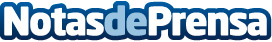 La obesidad aumenta el riesgo de padecer cáncer de colonLa obesidad aumenta considerablemente el riesgo de padecer cáncer de colon, el primer  tumor maligno en incidencia y el segundo en mortalidad en España.Datos de contacto:Esther CelaNota de prensa publicada en: https://www.notasdeprensa.es/la-obesidad-aumenta-el-riesgo-de-padecer_1 Categorias: Medicina Nutrición Industria Farmacéutica Sociedad http://www.notasdeprensa.es